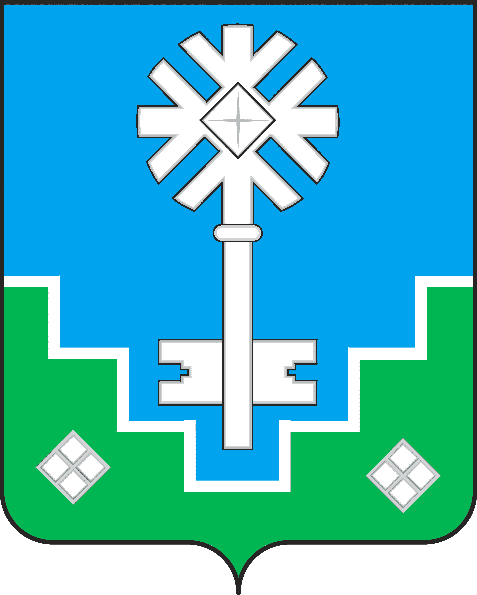 МУНИЦИПАЛЬНОЕ ОБРАЗОВАНИЕ «ГОРОД МИРНЫЙ»МИРНИНСКОГО РАЙОНА РЕСПУБЛИКИ САХА (ЯКУТИЯ)ГОРОДСКОЙ СОВЕТ САХА ӨРӨСПҮҮБҮЛҮКЭТЭ МИИРИНЭЙ ОРОЙУОНУН«МИИРИНЭЙ КУОРАТ» МУНИЦИПАЛЬНАЙ ТЭРИЛЛИИ КУОРАТ СЭБИЭТЭРЕШЕНИЕБЫhAAРЫЫ04.03.2021  	 	                                                                                  № IV–38–9 О внесении изменений и дополнений в решение городского Совета от 24.12.2020 № IV - 37-6 «О прогнозном плане (программе) приватизации имущества МО «Город Мирный» на 2021 год»В соответствии с Федеральным законом от 21 декабря . № 178-ФЗ "О приватизации государственного и муниципального имущества", пунктом 2 раздела 5 Положения о распоряжении и управлении имуществом, находящимся в муниципальной собственности муниципального образования «Город Мирный» Мирнинского района Республики Саха (Якутия), утвержденного решением городского Совета от 18.04.2013  № III-5-5, Порядком планирования приватизации муниципального имущества, находящегося в собственности муниципального образования «Город Мирный» Мирнинского района Республики Саха (Якутия), утвержденного решением                                         городского Совета от 02.03.2012  № 40-7 городской Совет                                                                       РЕШИЛ: Согласовать проведение реорганизации муниципального унитарного предприятия «Мирнинское пассажирское автотранспортное предприятие» в форме преобразования в общество с ограниченной ответственностью.Внести следующие изменения в решение городского Совета от 24.12.2020 № IV - 37-6 «О прогнозном плане (программе) приватизации имущества МО «Город Мирный» на 2021 год»:2.1. Наименование решения после слов «2021 год» дополнить словами «и на плановый период 2022 и 2023 годов»;2.2 в п.2. решения после слов «2021 год» дополнить словами «и на плановый период 2022 и 2023 годов»2.3. Изложить приложение к Решению в новой редакции, согласно приложению к настоящему Решению. Опубликовать настоящее решение в порядке, установленном Уставом МО «Город Мирный».Настоящее решение вступает в силу с момента его опубликования.И.о. председателя городского Совета                                          Ю.Б. МёдоваПриложение к решению городского Советаот 04.03.2021 № IV – 38-9Перечень объектов, включенных в прогнозный план приватизации  муниципального  имущества  МО "Город Мирный" Мирнинского района Республики Саха (Якутия)  на 2021 год и на плановый период 2022 и 2023 годов1. Объекты недвижимого имущества1. Объекты недвижимого имущества1. Объекты недвижимого имущества1. Объекты недвижимого имущества1. Объекты недвижимого имущества1. Объекты недвижимого имущества1. Объекты недвижимого имущества№ п/пНаименование объектаМесторасположениеСведения о регистрации праваПланируемый способ приватизацииСрок реализации1Склад лакокрасочных материалов, назначение: нежилое, промышленное, 1 этажный, площадь 78 кв.м.РС (Я), г. Мирный, ул. Иреляхская, 2, нижняя база УПТКЗапись о регистрации права собственности от 22.04.2013 № 14-14-06/007/2006-910аукцион2022 годс земельным участком 14:37:000316:115, площадью 226 кв.м.РС (Я), г. Мирный, ул. Иреляхская, 2, нижняя база УПТКЗапись о регистрации права от 20.08.2013 № 14-14-06/008/2013-9832Здание производственной мастерской буровой техники, назначение: нежилое, 1-этажный, площадь 611,3 кв.м.РС (Я), г. Мирный, ул. Иреляхская, 2Запись о регистрации права от 22.09.2010 № 14-14-06/007/2010-312аукцион2022 годс земельным участком 14:37:000316:112, площадью 1127 кв.м.РС (Я), г. Мирный, ул. Иреляхская, 2Запись о регистрации права от 20.06.2013 № 14-14-06/008/2013-2193Здание (столярка), назначение: нежилое, 1-этажный, площадь 763,6 кв.м.РС (Я), г. Мирный, ул. Иреляхская, 2Запись о регистрации права от 22.12.2014 № 14-14-06/008/2014-839аукцион2022 годс земельным участком 14:37:000316:144, площадью 1909 кв.м.РС (Я), г. Мирный, ул. Иреляхская, 2Запись о регистрации права от 08.09.2016 № 14-14/016-14/016/003/2016-4528/1  4Сушилка столярки, назначение: нежилое, площадь 305,1 кв.м., 1 этажРС (Я), г. Мирный, ул. Иреляхская, 2Запись о регистрации права от 22.09.2010 № 14-14-06/007/2010-314аукцион2022 годс земельным участком 14:37:000316:145, площадью 789 кв.м.РС (Я), г. Мирный, ул. Иреляхская, 2Запись о регистрации права от 08.09.2016 № 14-14/016-14/016/003/2016-4527/1  5Здание вагона-столовой, назначение: нежилое, 1-этажный, площадь 23,4 кв.м.РС (Я), г. Мирный, ул. Иреляхская, 2Запись о регистрации права от 26.08.2010 № 14-14-06/006/2010-830аукцион2022 год2. Перечень муниципальных унитарных предприятий МО "Город Мирный" Мирнинского района Республики Саха (Якутия) подлежащих приватизации путем преобразования в хозяйствующие общества2. Перечень муниципальных унитарных предприятий МО "Город Мирный" Мирнинского района Республики Саха (Якутия) подлежащих приватизации путем преобразования в хозяйствующие общества2. Перечень муниципальных унитарных предприятий МО "Город Мирный" Мирнинского района Республики Саха (Якутия) подлежащих приватизации путем преобразования в хозяйствующие общества2. Перечень муниципальных унитарных предприятий МО "Город Мирный" Мирнинского района Республики Саха (Якутия) подлежащих приватизации путем преобразования в хозяйствующие общества2. Перечень муниципальных унитарных предприятий МО "Город Мирный" Мирнинского района Республики Саха (Якутия) подлежащих приватизации путем преобразования в хозяйствующие общества2. Перечень муниципальных унитарных предприятий МО "Город Мирный" Мирнинского района Республики Саха (Якутия) подлежащих приватизации путем преобразования в хозяйствующие общества2. Перечень муниципальных унитарных предприятий МО "Город Мирный" Мирнинского района Республики Саха (Якутия) подлежащих приватизации путем преобразования в хозяйствующие общества№Наименование и местонахождение муниципального унитарного предприятияНаименование и местонахождение муниципального унитарного предприятияНаименование и местонахождение муниципального унитарного предприятияСреднесписочная численность работающих на 30.09.2020г. (человек)Балансовая стоимость основных средств  (рублей)Срок реализации1 Муниципальное унитарное предприятие «Мирнинское специализированное монтажно-эксплуатационное предприятие», 678174, Республика Саха (Якутия), г. Мирный, шоссе 50 лет Октября, д. 16 Д производственный цех Муниципальное унитарное предприятие «Мирнинское специализированное монтажно-эксплуатационное предприятие», 678174, Республика Саха (Якутия), г. Мирный, шоссе 50 лет Октября, д. 16 Д производственный цех Муниципальное унитарное предприятие «Мирнинское специализированное монтажно-эксплуатационное предприятие», 678174, Республика Саха (Якутия), г. Мирный, шоссе 50 лет Октября, д. 16 Д производственный цех820 931 389,862021 год2 Муниципальное унитарное предприятие «Мирнинское пассажирское автотранспортное предприятие», 678174, Республика Саха (Якутия), г. Мирный, шоссе 50 лет Октября, д. 36 Муниципальное унитарное предприятие «Мирнинское пассажирское автотранспортное предприятие», 678174, Республика Саха (Якутия), г. Мирный, шоссе 50 лет Октября, д. 36 Муниципальное унитарное предприятие «Мирнинское пассажирское автотранспортное предприятие», 678174, Республика Саха (Якутия), г. Мирный, шоссе 50 лет Октября, д. 36616 181 105,202021 год